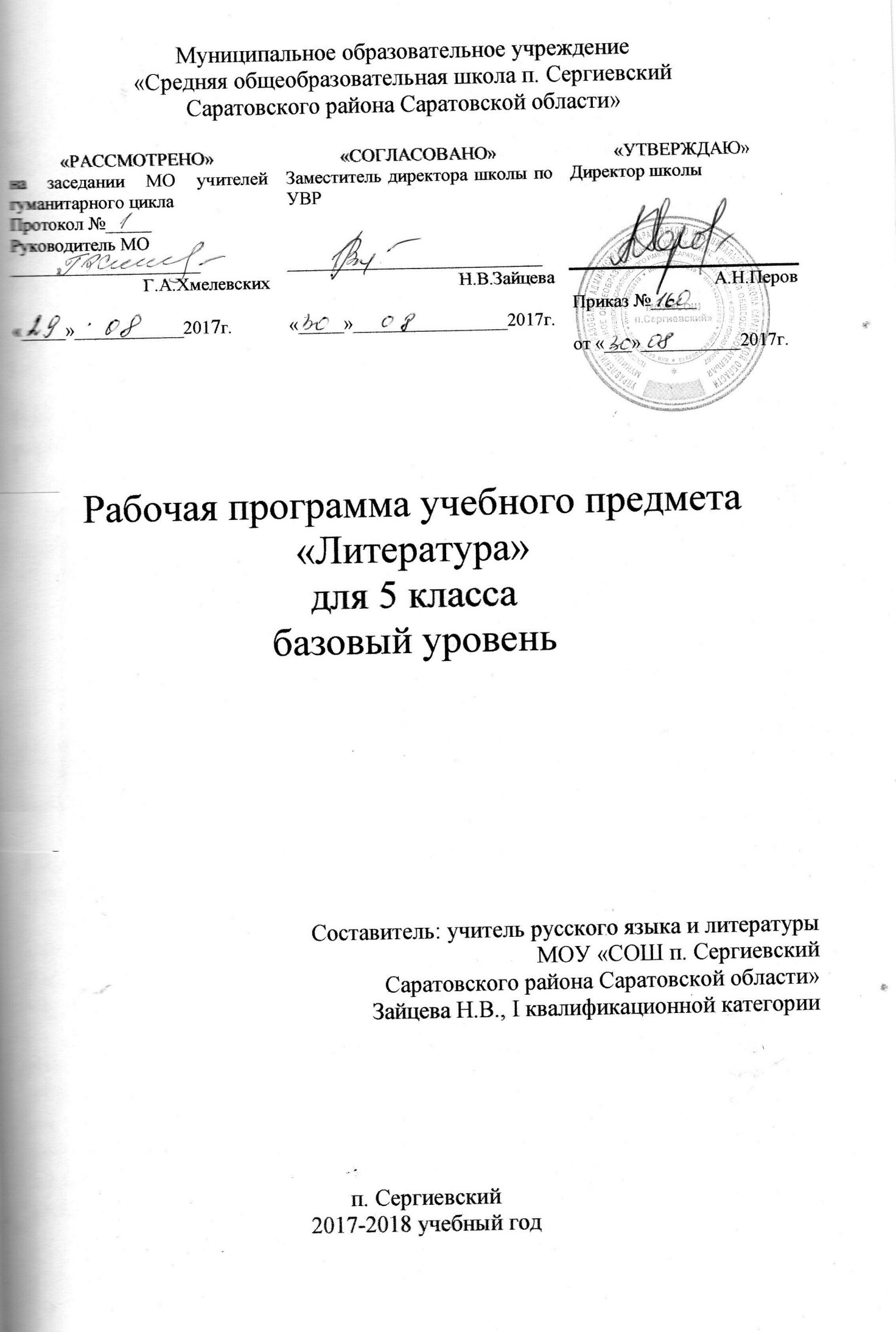 ПОЯСНИТЕЛЬНАЯ ЗАПИСКАДанная рабочая программа рассчитана на изучение литературы на базовом уровне и составлена на основе федерального государственного образовательного стандарта общего образования, Примерной программы по литературе, авторской программы по литературе для общеобразовательных учреждений под редакцией В. Я. Коровиной (авторы В. Я. Коровина, В. П. Журавлёв, В. П. Полухина, В. И. Коровин, И. С. Збарский) и учебника В. Я. Коровиной, В. П. Журавлёва, В. И. Коровина (М.: Просвещение, 2015).Цели литературного образования в школе значительны и разнообразны. Именно они определяют особую роль литературы как школьного предмета в ряду других гуманитарных предметов. Как одна из дисциплин эстетического цикла литература предполагает постижение школьниками этого вида искусства, овладение ими навыками творческого чтения, что невозможно без знакомства с основными законами литературного творчества. Исходным материалом литературы как вида искусства является слово, а значит, изучение этой дисциплины способствует формированию навыков устной и письменной речи школьников, освоению ими законов родного языка, раскрытию его поэтических возможностей. В то же время процесс художественного восприятия немыслим без одновременного творчества читателя, без чего образная структура литературного произведения остается мертвым конгломератом содержательных знаков. Следовательно, литературное образование в школе является составной частью раскрытия творческого потенциала учеников.Как часть образовательной области «Филология» учебный предмет «Литература» тесно связан с предметом «Русский язык». Русская литература является одним из основных источников обогащения речи учащихся, формирования их речевой культуры и коммуникативных навыков. Изучение языка художественных произведений способствует пониманию учащимися эстетической функции слова, овладению ими стилистически окрашенной русской речью. Специфика учебного предмета «Литература» определяется тем, что он представляет собой единство словесного искусства и основ науки (литературоведения), которая изучает это искусство. Программа рассчитана на 105 часов, в том числе для проведения уроков развития речи – 14 часов.Планируемые результаты изучения учебного предметаХудожественная картина жизни, нарисованная в литературном произведении при помощи слов, языковых знаков, осваивается нами не только в чувственном восприятии (эмоционально), но и в интеллектуальном понимании (рационально). Литературу не случайно сопоставляют с философией, историей, психологией, называют «художественным исследованием»,  «учебником жизни». Литература как искусство словесного образа – особый способ познания жизни, художественная модель мира, обладающая такими важными отличиями от собственно научной картины бытия, как высокая степень эмоционального воздействия, метафоричность, многозначность, ассоциативность, незавершенность, предполагающими активное сотворчество воспринимающего. Литература как один из ведущих гуманитарных учебных предметов в российской школе содействует формированию разносторонне развитой, гармоничной личности, воспитанию гражданина, патриота.Приобщение к гуманистическим ценностям культуры и развитие творческих способностей – необходимое условие становления человека эмоционально богатого и интеллектуально развитого, способного конструктивно и вместе с тем критически относиться к себе и к окружающему миру.Общение школьника с произведениями искусства слова на уроках литературы необходимо не просто как факт знакомства с подлинными художественными ценностями, но и как необходимый опыт коммуникации, диалог с писателями (русскими и зарубежными, нашими современниками, представителями совсем другой эпохи). Это приобщение к общечеловеческим ценностям бытия, а также к духовному опыту русского народа, нашедшему отражение в фольклоре и русской классической литературе как художественном явлении, вписанном в историю мировой культуры и обладающем несомненной национальной самобытностью.Знакомство с произведениями словесного искусства народа нашей страны расширяет представления учащихся о богатстве и многообразии художественной культуры, духовного и нравственного потенциала многонациональной России.На основании фундаментального ядра содержания общего образования и требований к результатам основного общего образования, представленных в Федеральном государственном стандарте общего образования второго поколения, целями изучения литературы в основной школе являются: формирование духовно развитой личности, обладающей гуманистическим мировоззрением, национальным самосознанием и общероссийским гражданским сознанием, чувством патриотизма; развитие интеллектуальных и творческих способностей учащихся, необходимых для успешной социализации и самореализации личности; постижение учащимися вершинных произведений отечественной и мировой литературы, их чтение и анализ, основанный на понимании образной природы искусства слова, опирающийся на принципы единства художественной формы и содержания, связи искусства с жизнью, историзма; поэтапное, последовательное формирование умений читать, комментировать, анализировать и интерпретировать художественный текст; овладение возможными алгоритмами постижения смыслов, заложенных в художественном тексте (или любом другом речевом высказывании), и создание собственного текста, представление своих оценок и суждений по поводу прочитанного; овладение важнейшими общеучебными умениями и универсальными учебными действиями (формулировать цели деятельности, планировать ее, осуществлять библиографический поиск, находить и обрабатывать необходимую информацию из различных источников, включая Интернет и др.); использование опыта общения с произведениями художественной литературы в повседневной жизни и учебной деятельности, речевом самосовершенствовании.Личностные, метапредметные и предметные результаты
освоения учебного предметаЛичностными результатами освоения программы по литературе являются:1) совершенствование духовно-нравственных качеств личности, воспитание чувства любви к многонациональному Отечеству, уважительного отношения к русской литературе, к культурам других народов; 2) использование для решения познавательных и коммуникативных задач различных источников информации (словари, энциклопедии, интернет-ресурсы и др.).Метапредметные результаты освоения программы по литературе проявляются в умениях:1) понимать проблему, выдвигать гипотезу, структурировать материал, подбирать аргументы для подтверждения собственной позиции, выделять причинно-следственные связи в устных и письменных высказываниях, формулировать выводы; 2) самостоятельно организовывать собственную деятельность, оценивать ее, определять сферу своих интересов;3) работать с разными источниками информации, находить ее, анализировать, использовать в самостоятельной деятельности.Предметные результаты освоения программы по литературе состоят в следующем:1) в познавательной сфере: понимание ключевых проблем изученных произведений русского фольклора и фольклора других народов, древнерусской литературы, литературы XVIII в., русских писателей XIX–XX вв., литературы народов России и зарубежной литературы;  понимание связи литературных произведений с эпохой их написания, выявление заложенных в них вневременных, непреходящих нравственных ценностей и их современного звучания; умение анализировать литературное произведение: определять его принадлежность к одному из литературных родов и жанров; понимать и формулировать тему, идею, нравственный пафос литературного произведения, характеризовать его героев, сопоставлять героев одного или нескольких произведений;  определение в произведении элементов сюжета, композиции, изобразительно-выразительных средств языка, понимание их роли в раскрытии идейно-художественного содержания произведения (элементы филологического анализа); владение элементарной литературоведческой терминологией при анализе литературного произведения;2) ценностно-ориентационной сфере: приобщение к духовно-нравственным ценностям русской литературы и культуры, сопоставление их с духовно-нравственными ценностями других народов; формулирование собственного отношения к произведениям русской литературы, их оценка;  собственная интерпретация (в отдельных случаях) изученных литературных произведений; понимание авторской позиции и свое отношение к ней;3) коммуникативной сфере: восприятие на слух литературных произведений разных жанров, осмысленное чтение и адекватное восприятие;  умение пересказывать прозаические произведения или их отрывки с использованием образных средств русского языка и цитат из текста; отвечать на вопросы по прослушанному или прочитанному тексту; создавать устные монологические высказывания разного типа; вести диалог; написание изложений и сочинений на темы, связанные с тематикой, проблематикой изученных произведений, классные и домашние творческие работы, рефераты на литературные и общекультурные темы;4) эстетической сфере: понимание образной природы литературы как явления словесного искусства; эстетическое восприятие произведений литературы; формирование эстетического вкуса; понимание русского слова в его эстетической функции, роли изобразительно-выразительных языковых средств в создании художественных образов литературных произведений.Формой контроля, предусмотренной курсом, является  письменный и устный анализ литературных произведений по выбору учителя или школьника (что наполняет работу личностным смыслом для обучающегося), написание сочинений на литературные темы, беседы по материалам уроков, в которых обучающиеся имеют возможность продемонстрировать знание специфических средств жанрово-ситуативных стилей, умение анализировать образцы публицистической и ораторской речи, а также обсуждать первые опыты самостоятельной творческой работы. Содержание учебного предмета Основу содержания литературы как учебного предмета составляют чтение и изучение художественных произведений, представляющих золотой фонд русской классики. Их восприятие, анализ, интерпретация базируются на системе историко- и теоретико-литературных знаний, на определенных способах и видах учебной деятельности. Основными критериями отбора художественных произведений для изучения в 5 классе являются их высокая художественная ценность, гуманистическая направленность, позитивное влияние на личность ученика, соответствие задачам его развития и возрастным особенностям, а также культурно-исторические традиции и богатый опыт отечественного образования.Предлагаемый материал разбит на разделы согласно этапам развития русской литературы. Перечень произведений представляет собой инвариантную часть любой программы литературного образования, обеспечивающую федеральный компонент общего образования, и допускает расширение списка писательских имен и произведений в авторских программах, что содействует реализации принципа вариативности в изучении литературы. Именно поэтому последовательность разделов курса и количество часов, выделенных на изучение каждого из них, имеет примерный характер.Календарно-тематическое планирование по литературеЛист корректировки рабочей программы№Наименование разделов и темколичество часов1.Введение.  Книга в жизни человека. Писатели о роли книги в жизни человека. Книга как духовное завещание одного поколения другому. Структурные элементы книги (обложка., титул, форзац, сноски, оглавление); создатели книги (автор, художник, редактор, корректор, наборщик). Учебник литературы и работа с ним.    1ч2.Устное народное творчество.Фольклор – коллективное устное народное творчество. Преображение действительности в духе народных идеалов. Вариативная природа фольклора. Исполнители фольклорных произведений. Коллективное и индивидуальное в фольклоре. Малые жанры фольклора. Детский фольклор (колыбельные песни, пестушки, приговорки, скороговорки, загадки)Теория литературы. Фольклор. Устное народное творчество (развитие представлений).РУССКИЕ НАРОДНЫЕ СКАЗКИСказки как вид народной прозы. Сказки о животных, волшебные, бытовые. Нравоучительный и философский характер сказок.«Царевна-лягушка». Народная мораль в характере и поступках героев. Образ невесты-волшебницы… Иван-царевич – победитель житейских невзгод. Животные-помощники. Особая роль чудесных противников – Бабы-яги, Кощея Бессмертного. Поэтика волшебной сказки. Связь сказочных формул с древними мифами. Фантастика в волшебной сказке.«Иван - крестьянский сын и чудо-юдо». Волшебная богатырская сказка героического содержания. Тема мирного труда и защиты родной земли. Иван – крестьянский сын как выразитель основной мысли сказки. Нравственное превосходство главного героя.герои сказки в оценке автора-народа. Особенности жанра. «Журавль и цапля», «Солдатская шинель» - народное представление о справедливости, добре и зле в сказках о животных и бытовых сказках.Теория литературы. Сказка. Виды сказок (закрепление представлений). Постоянные эпитеты. Гипербола (начальное представление). Сказочные формулы. Вариативность народных сказок  (начальное представление). Сравнение   8 ч (7+1)3.Древнерусская литература.ИЗ ДРЕВНЕРУССКОЙ ЛИТЕРАТУРЫНачало письменности у восточных славян и возникновение древнерусской литературы. Культурные и литературные связи Руси с Византией. Древнехристианская книжность на Руси.«Повесть временных лет» как литературный памятник. «Подвиг отрока-киевлянина и хитрость воеводы Претича». Отзвуки фольклора в летописи. Герои старинных «Повестей…» и их подвиги во имя мира на родной земле.Теория литературы. Летопись (начальное представление).  2 ч4.Литература XVIII века Михаил Васильевич Ломоносов. Краткий рассказ о жизни писателя. Ломоносов – ученый, поэт, художник, гражданин.«Случились вместе два астронома в пиру…» - научные истины в поэтической форме. Юмор стихотворения.Теория литературы. Роды литературы: эпос, лирика, драма. Жанры литературы (начальное представление).2 ч.5.Литература  XIX века. Русские басни.Жанр басни. Истоки басенного жанра (Эзоп, Лафонтен, русские баснописцы XVIII века).Иван Андреевич Крылов. Краткий рассказ о баснописце. «Ворона и Лисица», «Волк и Ягненок», «Свинья под дубом». Осмеяние пороков – грубой силы, жадности, неблагодарности, хитрости. «Волк на псарне» - отражение исторических событий в басне; патриотическая позиция автора.Рассказ и мораль в басне. Аллегория. Выразительное чтение басен (инсценирование).Теория литературы. Басня (развитие представления), аллегория (начальное представление), понятие об эзоповом языке.Василий Андреевич Жуковский. Краткий рассказ о поэте.«Спящая царевна». Сходные и различные черты сказки Жуковского и народной сказки. Герои литературной сказки, особенности сюжета.«Кубок». Благородство и жестокость. Герои баллады.Теория литературы. Баллада (начальное представление).Александр Сергеевич Пушкин. Краткий рассказ о жизни поэта (детство, годы учения).Стихотворение «Няне» - поэтизация образа няни; мотивы одиночества и грусти, скрашиваемые любовью няни, её сказками и песнями.«У лукоморья дуб зеленый…». Пролог к поэме «Руслан и Людмила» - собирательная картина сюжетов, образов и событий народных сказок, мотивы и сюжеты пушкинского произведения.«Сказка о мертвой царевне и семи богатырях» - её истоки (сопоставление с русским народными сказками, сказкой Жуковского «Спящая царевна», со сказками братьев Гримм; «бродячие сюжеты»). Противостояние добрых и злых сил в сказке. Царица и царевна, мачеха и падчерица. Помощники царевны. Елисей и богатыри. Соколко. Сходство и различие литературной пушкинской сказки и сказки народной. Народная мораль, нравственность – красота внешняя и внутренняя, победа добра над злом, гармоничность положительных героев. Поэтичность, музыкальность пушкинской сказки.Теория литературы. Лирическое послание (начальные представления). Пролог (начальные представления). РУССКАЯ ЛИТЕРАТУРНАЯ СКАЗКА ХIХ ВЕКААнтоний Погорельский. «Черная курица, или Подземные жители». Сказочно-условное, фантастическое и достоверно-реальное в литературной сказке. Нравоучительное содержание и причудливый сюжет произведения.Петр Павлович Ершов. «Конек-Горбунок». (Для внеклассного чтения). Соединение сказочно-фантастических ситуаций, художественного вымысла с реалистической правдивостью, с верным изображением картин народного быта, народный юмор, красочность и яркость языка.Всеволод Михайлович Гаршин. «AttaleaPrinceps».Героическое и обыденное в сказке. Трагический финал и жизнеутверждающий пафос произведения.Теория литературы. Литературная сказка (начальные представления). Стихотворная и прозаическая речь. Ритм, рифма, способы рифмовки. «Бродячие сюжеты» сказок разных народов.Михаил Юрьевич Лермонтов. Краткий рассказ о поэте. «Бородино» - отклик на 25-летнюю годовщину Бородинского сражения (1837). Историческая основа стихотворения. Воспроизведение исторического события устами рядового участника сражения. Мастерство Лермонтова в создании батальных сцен. Сочетание разговорных интонаций с патриотическим пафосом стихотворения.Теория литературы. Сравнение, гипербола, эпитет (развитие представлений), метафора, звукопись, аллитерация (начальное представление).Николай Васильевич Гоголь. Краткий рассказ о писателе. «Заколдованное место» - повесть из книги «Вечера на хуторе близ Диканьки». Поэтизация народной жизни, народных преданий, сочетание светлого и мрачного, комического и лирического, реального и фантастического.«Ночь перед Рождеством». (Для внеклассного чтения). Поэтические картины народной жизни (праздники, обряды, гулянья). Герои повести. Фольклорные мотивы в создании образов героев. Изображение конфликта темных и светлых сил. Теория литературы. Фантастика (развитие представлений). Юмор (развитие представлений).Николай Алексеевич Некрасов. Краткий рассказ о поэте.«На Волге». Картины природы. Раздумья поэта о судьбе народа. Вера в потенциальные силы народ, лучшую его судьбу. (Для внеклассного чтения).«Есть женщины в русских селеньях…». Поэтический образ русской женщины.Стихотворение «Крестьянские дети». Картины вольной жизни крестьянских детей, их забавы, приобщение к труду взрослых. Мир детства – короткая пора в жизни крестьянина. Речевая характеристика персонажей.Теория литературы. Эпитет (развитие представлений).Иван Сергеевич Тургенев. Краткий рассказ о писателе (детство и начало литературной деятельности).«Муму» - повествование о жизни в эпоху крепостного права. Духовные и нравственные качества Герасима: сила, достоинство, сострадание к окружающим, великодушие, трудолюбие. Немота главного героя – символ немого протеста крепостных.Теория литературы. Портрет, пейзаж (начальное представление). Литературный герой (начальное представление).Афанасий Афанасьевич Фет. Краткий рассказ о поэте. Стихотворение «Весенний дождь» - радостная, яркая, полная движения картина весенней природы. Краски, звуки, запахи как воплощение красоты жизни.Лев Николаевич Толстой. Краткий рассказ о писателе.«Кавказский пленник». Бессмысленность и жестокость национальной вражды. Жилин и Костылин – два разных характера, две разные судьбы. Жилин и Дина. Душевная близость людей из враждующих лагерей. Утверждение гуманистических идеалов.Теория литературы. Сравнение (развитие представлений). Сюжет (начальное представление).Антон Павлович Чехов. Краткий рассказ о писателе.«Хирургия» - осмеяние глупости и невежества героев рассказа. Юмор ситуации. Речь персонажей как средство их характеристики.Теория литературы. Юмор (развитие представлений).речевая характеристика персонажей (начальные представления) . речь героев как средство создания комической ситуации.ПОЭТЫ XIX ВЕКА О РОДИНЕ И РОДНОЙ ПРИРОДЕФ.И. Тютчев «Зима недаром злится», «Как весел грохот летних бурь», «Есть в осени первоначальной»; А.Н. Плещеев «Весна», И.С. Никитин «Утро», «Зимняя ночь в деревне»; А.Н. Майков «Ласточки»; И.З. Суриков «Зима». Выразительное чтение наизусть стихотворений (по выбору учителя и учащихся).Теория литературы. Стихотворный ритм как средство передачи эмоционального состояния, настроения.43 ч. (35+8)6.Из русской литературы XX века.ИЗ ЛИТЕРАТУРЫ XX ВЕКАИван Алексеевич Бунин. Краткий рассказ о писателе.«Косцы». Восприятие прекрасного. Эстетическое и этическое в рассказе. Кровное родство героев с бескрайними просторами русской земли, душевным складом песен и сказок. Рассказ «Косцы» как поэтическое воспоминание о Родине.Рассказ «Подснежник». (Для внеклассного чтения.) Тема исторического прошлого России. Праздники и будни в жизни главного героя.Владимир Галактионович Короленко. Краткий рассказ о писателе.«В дурном обществе». Жизнь детей из благополучной и обездоленной семей. Их общение. Доброта и сострадание героев повести. Образ серого сонного города. Равнодушие окружающих людей к беднякам. Вася, Валек, Маруся, Тыбурций. Отец и сын. Размышления героев. Взаимопонимание – основа отношений в семье.Теория литературы. Портрет (развитие представлений). Композиция литературного произведения (начальное представление).  Сергей Александрович Есенин. Рассказ о поэте. Стихотворение «Я покинул родимый дом…», «Низкий дом с голубыми ставнями…» - поэтическое изображение родной природы. Образы малой родины, родных людей как изначальный исток образа Родины, России. Своеобразие языка есенинской лирики.РУССКАЯ ЛИТЕРАТУРНАЯ СКАЗКА ХХ ВЕКА (обзор)Павел Петрович Бажов. Краткий рассказ о писателе.«Медной горы Хозяйка». Реальность и фантастика. Честность, добросовестность, трудолюбие и талант главного героя. Стремление к совершенному мастерству. Тайны мастерства. Своеобразие языка, интонации сказа.Теория литературы. Сказ как жанр литературы (начальное представление).   Сказ и сказка (общее и различное).Константин Георгиевич Паустовский. Краткий рассказ о писателе.«Теплый хлеб», «Заячьи лапы». Доброта и сострадание, реальное и фантастическое в сказках Паустовского.Самуил Яковлевич Маршак. Краткий рассказ о писателе.«Двенадцать месяцев» - пьеса-сказка. Положительные и отрицательные герои. Победа добра над злом – традиция русских народных сказок. Художественные особенности пьесы-сказки.Теория литературы. Драма как род литературы (начальное представление).   Пьеса-сказка.Андрей Платонович Платонов. Краткий рассказ о писателе.«Никита». Быль и фантастика. Главный герой рассказа, единство героя с природой, одухотворение природы в его воображении – жизнь как борьба добра и зла, смена радости и грусти, страдания и счастья. Оптимистическое восприятие окружающего мира.Теория литературы. Фантастика в литературном произведении (развитие представлений).Виктор Петрович Астафьев. Краткий рассказ о писателе.«Васюткино озеро». Бесстрашие, терпение, любовь к природе и ее понимание, находчивость в экстремальных обстоятельствах. Поведение героя в лесу.основные черты характера героя. «Открытие» Васюткой нового озера. Становление характера юного героя через испытания, преодоление сложных жизненных ситуаций.Теория литературы. Автобиографичность литературного произведения (начальное представление).  «Ради жизни на Земле…»Стихотворные произведения о войне. Патриотические подвиги в годы Великой Отечественной войны. К.М.Симонов «Майор привез мальчишку на лафете»; А.Т.Твардовский «Рассказ танкиста». Война и дети – трагическая и героическая тема произведений о Великой Отечественной войне.ПРОИЗВЕДЕНИЯ О РОДИНЕ И РОДНОЙ ПРИРОДЕИ.Бунин «Помню долгий зимний вечер…»; А.Прокофьев «Аленушка»; Д.Кедрин «Аленушка»; Н.Рубцов «Родная деревня»; Дон Аминадо «Города и годы». Конкретные пейзажные зарисовки и обобщенный образ России. Сближение образов волшебных сказок и русской природы в лирических стихотворениях.ПИСАТЕЛИ УЛЫБАЮТСЯСаша Черный.«Кавказский пленник», «Игорь-Робинзон». Образы и сюжеты литературной классики как темы произведений для детей.Теория литературы. Юмор (развитие понятия).31ч.(26+5)7.Из зарубежной литературы.ИЗ ЗАРУБЕЖНОЙ ЛИТЕРАТУРЫРоберт Льюис Стивенсон. Краткий рассказ о писателе.«Вересковый мед». Подвиг героя во имя сохранения традиций предков.Теория литературы. Баллада (развитие представлений).Даниэль Дефо. Краткий рассказ о писателе.«Робинзон Крузо». Жизнь и необычайные приключения Робинзона Крузо, характер героя. Гимн неисчерпаемым возможностям человека.Ханс Кристиан Андерсен. Краткий рассказ о писателе.«Снежная королева». Символический смысл фантастических образов и художественных деталей в сказке. Кай и Герда. Мужественное сердце Герды. Поиски Кая. Помощники Герды (цветы, ворон, олень, Маленькая разбойница и др.).снежная королева и Герда – противопоставление красоты внутренней и внешней. Победа добра, любви и дружбы.Теория литературы. Художественная деталь (начальные представления).Жорж Санд «О чем говорят цветы». Спор героев о прекрасном. Речевая характеристика персонажей.Теория литературы. Аллегория (иносказание) в повествовательной литературе.Марк Твен. Краткий рассказ о писателе.«Приключения Тома Сойера». Том и Гек. Дружба мальчиков. Игры, забавы, находчивость, предприимчивость. Черты характера Тома, раскрывающиеся в отношениях с друзьями. Том и Беки, их дружба. Внутренний мир героев М. Твена. Причудливое сочетание реальных жизненных проблем и игровых приключенческих ситуаций.Изобретательность в играх – умение сделать окружающий мир интересным.Джек Лондон. Краткий рассказ о писателе.«Сказание о Кише» - сказание о взрослении подростка, вынужденного добывать пищу, заботиться о старших. Уважение взрослых. Характер мальчика – смелость, мужество, изобретательность, смекалка, чувство собственного достоинства – опора в трудных жизненных обстоятельствах. Мастерство писателя в поэтическом изображении жизни северного народа.13ч.8.Итоги года. Проектная деятельность. Создание презентаций, рефератов, мини-исследований, докладов по темам, пройденным в течение года.5Итого105№ п/пНаименование разделов, тем.Наименование разделов, тем.Количество часовКоличество часовДатаДата№ п/пНаименование разделов, тем.Наименование разделов, тем.Количество часовКоличество часовПланФактическаяВведение 1ч.Введение 1ч.Введение 1ч.Введение 1ч.Введение 1ч.Введение 1ч.Введение 1ч.Введение 1ч.1Введение. Книга в жизни человека. Выявление уровня литературно-го развития учащихсяВведение. Книга в жизни человека. Выявление уровня литературно-го развития учащихся11Устное народное творчество 8 ч. (7ч.+1ч)Устное народное творчество 8 ч. (7ч.+1ч)Устное народное творчество 8 ч. (7ч.+1ч)Устное народное творчество 8 ч. (7ч.+1ч)Устное народное творчество 8 ч. (7ч.+1ч)Устное народное творчество 8 ч. (7ч.+1ч)Устное народное творчество 8 ч. (7ч.+1ч)Устное народное творчество 8 ч. (7ч.+1ч)22Устное народное творчество. Преображение действительности в духе народных идеалов. Исполнители фольклорных произведений.Устное народное творчество. Преображение действительности в духе народных идеалов. Исполнители фольклорных произведений.1143Сказка как вид народной прозы. Виды сказок. «Царевна-лягушка». Высокий нравственный облик волшебницы Василисы ПремудройСказка как вид народной прозы. Виды сказок. «Царевна-лягушка». Высокий нравственный облик волшебницы Василисы Премудрой114Художественный мир сказки «Царевна-лягушка». Иван Царевич, его помощники и противники. Художественный мир сказки «Царевна-лягушка». Иван Царевич, его помощники и противники. 11        5     «Иван — крестьянский сын и чудо-юдо». Волшебная богатырская сказка героического содержания. Тема мирного труда и защиты родной земли«Иван — крестьянский сын и чудо-юдо». Волшебная богатырская сказка героического содержания. Тема мирного труда и защиты родной земли116Особенности сюжета сказки. Иван — крестьянский сын как выразитель основной мысли сказки. Нравственное превосходство главного героя. Герои сказки в оценке народа. Поэтика сказкиОсобенности сюжета сказки. Иван — крестьянский сын как выразитель основной мысли сказки. Нравственное превосходство главного героя. Герои сказки в оценке народа. Поэтика сказки117Сказки о животных. «Журавль и цапля». Народное представление о справедливости. Сказки о животных. «Журавль и цапля». Народное представление о справедливости. 118Бытовые сказки. «Солдатская шинель». Народные представления о добре и зле в бытовых сказкахБытовые сказки. «Солдатская шинель». Народные представления о добре и зле в бытовых сказках119Р.р. Русские народные сказки. Обучение сочинению по теме «Сказки»:• Мой любимый герой народной сказки.• Почему я люблю читать сказки?• Добро и зло в народных сказкахР.р. Русские народные сказки. Обучение сочинению по теме «Сказки»:• Мой любимый герой народной сказки.• Почему я люблю читать сказки?• Добро и зло в народных сказках11Из древнерусской литературы 2ч.Из древнерусской литературы 2ч.Из древнерусской литературы 2ч.Из древнерусской литературы 2ч.Из древнерусской литературы 2ч.Из древнерусской литературы 2ч.Из древнерусской литературы 2ч.Из древнерусской литературы 2ч.10Возникновение древнерусской литературы. Летописание. «Повесть временных лет» как литературный памятник. «Подвиг отрока-киевлянина и хитрость воеводы Претича»Возникновение древнерусской литературы. Летописание. «Повесть временных лет» как литературный памятник. «Подвиг отрока-киевлянина и хитрость воеводы Претича»1111«Подвиг отрока-киевлянина и хитрость воеводы Претича». Отзвуки фольклора в летописи. «Прошлое должно служить современности!»«Подвиг отрока-киевлянина и хитрость воеводы Претича». Отзвуки фольклора в летописи. «Прошлое должно служить современности!»11Из русской литературы XVIII века 2ч.Из русской литературы XVIII века 2ч.Из русской литературы XVIII века 2ч.Из русской литературы XVIII века 2ч.Из русской литературы XVIII века 2ч.Из русской литературы XVIII века 2ч.Из русской литературы XVIII века 2ч.Из русской литературы XVIII века 2ч.12Из русской литературы XVIII века. Роды и жанры литературыИз русской литературы XVIII века. Роды и жанры литературы1113М.В.Ломоносов. «Случились вместе два астронома в пиру…» как юмористическое нравоучение. М.В.Ломоносов. «Случились вместе два астронома в пиру…» как юмористическое нравоучение. 11Из литературы 19 века.  43 ч.(35ч.+8ч)Из литературы 19 века.  43 ч.(35ч.+8ч)Из литературы 19 века.  43 ч.(35ч.+8ч)Из литературы 19 века.  43 ч.(35ч.+8ч)Из литературы 19 века.  43 ч.(35ч.+8ч)Из литературы 19 века.  43 ч.(35ч.+8ч)Из литературы 19 века.  43 ч.(35ч.+8ч)Из литературы 19 века.  43 ч.(35ч.+8ч)14Басня как литературный жанр. Истоки басенного жанра (Эзоп, Лафонтен, русские баснописцы XVIII века)Басня как литературный жанр. Истоки басенного жанра (Эзоп, Лафонтен, русские баснописцы XVIII века)1115И. А. Крылов. Слово о баснописце. Обличение человеческих пороков в баснях «Волк и Ягненок». Понятие об аллегории и моралиИ. А. Крылов. Слово о баснописце. Обличение человеческих пороков в баснях «Волк и Ягненок». Понятие об аллегории и морали11    16             И. А. Крылов. «Ворона и Лисица», «Свинья под Дубом». Понятие об аллегории и моралиИ. А. Крылов. «Ворона и Лисица», «Свинья под Дубом». Понятие об аллегории и морали1117Аллегорическое отражение исторических событий в баснях. «Волк на псарне» как басня о войне 1812 года. Аллегорическое отражение исторических событий в баснях. «Волк на псарне» как басня о войне 1812 года. 1118   Р/Р. Понятие об эзоповом языке. Обучение выразительному чтению басни. Конкурс инсцениро-ванной басни.   Р/Р. Понятие об эзоповом языке. Обучение выразительному чтению басни. Конкурс инсцениро-ванной басни.1119В.А.Жуковский. Слово о поэте. Жуковский-сказочник. Сказка «Спящая царевна». В.А.Жуковский. Слово о поэте. Жуковский-сказочник. Сказка «Спящая царевна». 1120«Спящая царевна». Сходные и различные черты сказки Жуковского и народной сказки. Герои литературной сказки, особенности сюжета«Спящая царевна». Сходные и различные черты сказки Жуковского и народной сказки. Герои литературной сказки, особенности сюжета1121В.А.Жуковск-ий. «Кубок». Понятие о балладе. Герои баллады. Нравственно-психологические проблемы балладыВ.А.Жуковск-ий. «Кубок». Понятие о балладе. Герои баллады. Нравственно-психологические проблемы баллады1122А.С.Пушкин. Рассказ учителя о детских и лицейских годах жизни поэта. «Няне» как поэтизация образа Арины РодионовныА.С.Пушкин. Рассказ учителя о детских и лицейских годах жизни поэта. «Няне» как поэтизация образа Арины Родионовны1123Пролог к поэме «Руслан и Людмила» как собирательная картина народных сказокПролог к поэме «Руслан и Людмила» как собирательная картина народных сказок1124К/Р Письменный ответ.К/Р Письменный ответ.1125А.С.Пушкин. «Сказка о мертвой царевне и о семи богатырях». Истоки рождения сюжета сказки. Противостояние добрых и злых сил. Система образов сказкиА.С.Пушкин. «Сказка о мертвой царевне и о семи богатырях». Истоки рождения сюжета сказки. Противостояние добрых и злых сил. Система образов сказки1126Противостояние добрых и злых сил. Система образов сказки.Противостояние добрых и злых сил. Система образов сказки.1127Сходство и различие литературной и народной сказки. «Бродячие сюжеты». Стихотворная и прозаическая речь. Рифма, ритм, строфа. Сходство и различие литературной и народной сказки. «Бродячие сюжеты». Стихотворная и прозаическая речь. Рифма, ритм, строфа. 1128,29Р.р. Подготовка к сочинению по сказкам А. С. Пушкина. Письменная классная или домашняя работа на одну из тем:• Добрые  и злые силы  в сказках Пушкина (на примере 1–2 сказок).• В чем превосходство царевны над царицей?• Что помогло Елисею в поисках невесты?Р.р. Подготовка к сочинению по сказкам А. С. Пушкина. Письменная классная или домашняя работа на одну из тем:• Добрые  и злые силы  в сказках Пушкина (на примере 1–2 сказок).• В чем превосходство царевны над царицей?• Что помогло Елисею в поисках невесты?22Русская литературная сказкаРусская литературная сказкаРусская литературная сказкаРусская литературная сказкаРусская литературная сказкаРусская литературная сказкаРусская литературная сказкаРусская литературная сказка30Русская литературная сказка. Антоний Погорельский «Черная курица, или Подземные жители» как литературная сказка. Русская литературная сказка. Антоний Погорельский «Черная курица, или Подземные жители» как литературная сказка. 1131Сказочно-условное, фантастическое и достоверно-реальное в сказкеСказочно-условное, фантастическое и достоверно-реальное в сказке1132В.М.Гаршин «Attalea Princeps». Героическое и обыденное в сказке. Пафос произведенияВ.М.Гаршин «Attalea Princeps». Героическое и обыденное в сказке. Пафос произведения1133М.Ю.Лермонтов. Слово о поэте. «Бородино». Историческая основа и патриотический пафос стихотворения. Мастерство поэта в создании батальных сценМ.Ю.Лермонтов. Слово о поэте. «Бородино». Историческая основа и патриотический пафос стихотворения. Мастерство поэта в создании батальных сцен1134Изобразительно-выразительные средства языка стихотворения «Бородино». Особенности поэтических интонаций стихотворения.Изобразительно-выразительные средства языка стихотворения «Бородино». Особенности поэтических интонаций стихотворения.1135Н.В.Гоголь. Слово о писателе. «Вечера на хуторе близ Диканьки». «Заколдованное место». Поэтизация народной жизни в повестиН.В.Гоголь. Слово о писателе. «Вечера на хуторе близ Диканьки». «Заколдованное место». Поэтизация народной жизни в повести1136Реальность и фантастика в повести «Заколдованное место». Понятие о фантастике. Юмор. Реальность и фантастика в повести «Заколдованное место». Понятие о фантастике. Юмор. 1137  Р/р. Моя любимая повесть из сборника «Вечера на хуторе близ Диканьки» Пересказ эпизода.  Р/р. Моя любимая повесть из сборника «Вечера на хуторе близ Диканьки» Пересказ эпизода.1138Н.А.Некрасов Слово о поэте. «На Волге» Раздумья поэта о судьбе народа. Развитие понятия об эпитетеН.А.Некрасов Слово о поэте. «На Волге» Раздумья поэта о судьбе народа. Развитие понятия об эпитете1139Н.А.Некрасов «Есть женщины в русских селеньях» — отрывок из поэмы «Мороз, Красный нос». Поэтический образ русской женщины. Н.А.Некрасов «Есть женщины в русских селеньях» — отрывок из поэмы «Мороз, Красный нос». Поэтический образ русской женщины. 1140Мир детства в стихотворении «Крестьянские дети» Речевая характеристика персонажей.Мир детства в стихотворении «Крестьянские дети» Речевая характеристика персонажей.1141И.С.Тургенев. Слово о писателе. «Муму». Историко-культурный контекст рассказа. Портрет Герасима. Сравнение, гиперболаИ.С.Тургенев. Слово о писателе. «Муму». Историко-культурный контекст рассказа. Портрет Герасима. Сравнение, гипербола1142История отношений Герасима и ТатьяныИстория отношений Герасима и Татьяны1143«Многочисленная дворня». Осада каморки Герасима. Прощание с Муму. Возвращение Герасима в деревню«Многочисленная дворня». Осада каморки Герасима. Прощание с Муму. Возвращение Герасима в деревню1144Духовные и нравственные качества Герасима. Протест героя против отношений барства и рабстваДуховные и нравственные качества Герасима. Протест героя против отношений барства и рабства1145Р.р. Классное сочинение по рассказу «Муму» на одну из тем:• Что воспевает Тургенев в образе Герасима?• Друзья и враги Герасима.• В чем вина и беда барыни?Р.р. Классное сочинение по рассказу «Муму» на одну из тем:• Что воспевает Тургенев в образе Герасима?• Друзья и враги Герасима.• В чем вина и беда барыни?1146А.А.Фет. Слово о поэте. «Весенний дождь». Обучение выразительному чтению стихотворения. Природа и человек в стихотворении. Воплощение красоты жизниА.А.Фет. Слово о поэте. «Весенний дождь». Обучение выразительному чтению стихотворения. Природа и человек в стихотворении. Воплощение красоты жизни1147Л.Н.Толстой. Слово о писателе. «Кавказский пленник» как протест против национальной вражды. Жилин и горцыЛ.Н.Толстой. Слово о писателе. «Кавказский пленник» как протест против национальной вражды. Жилин и горцы1148Жилин и Костылин. Краткость и выразительность языка рассказа. Жилин и Костылин. Краткость и выразительность языка рассказа. 1149Р.р. Обучение  сочинению  по рассказу «Кавказский пленник»:• Друзья и враги пленного Жилина.• Жилин  и Костылин: разные судьбыР.р. Обучение  сочинению  по рассказу «Кавказский пленник»:• Друзья и враги пленного Жилина.• Жилин  и Костылин: разные судьбы1150А.П.Чехов. Слово о писателе. «Хирургия» как юмористический рассказ. А.П.Чехов. Слово о писателе. «Хирургия» как юмористический рассказ. 1151Обучение составлению киносценария по рассказу «Хирургия»Обучение составлению киносценария по рассказу «Хирургия»1152Юмористические рассказы А. П. ЧеховаЮмористические рассказы А. П. Чехова11Русские поэты XIX века о Родине и родной природе.Русские поэты XIX века о Родине и родной природе.Русские поэты XIX века о Родине и родной природе.Русские поэты XIX века о Родине и родной природе.Русские поэты XIX века о Родине и родной природе.Русские поэты XIX века о Родине и родной природе.Русские поэты XIX века о Родине и родной природе.Русские поэты XIX века о Родине и родной природе.53Лирика Ф. И. Тютчева. Лирика Ф. И. Тютчева. 1154Стихотворный ритм как средство передачи чувств и настроенийСтихотворный ритм как средство передачи чувств и настроений1155Лирика И.С.Никитина А.Н.Плещеева,  А.Н.Майкова, И.3.Сурикова, А.В.КольцоваЛирика И.С.Никитина А.Н.Плещеева,  А.Н.Майкова, И.3.Сурикова, А.В.Кольцова1156Р.р. Обучение домашнему сочинению по анализу лирического текста (по русской поэзии XIX века)Р.р. Обучение домашнему сочинению по анализу лирического текста (по русской поэзии XIX века)11Из русской литературы XX века  31 ч. (26ч.+5ч.)Из русской литературы XX века  31 ч. (26ч.+5ч.)Из русской литературы XX века  31 ч. (26ч.+5ч.)Из русской литературы XX века  31 ч. (26ч.+5ч.)Из русской литературы XX века  31 ч. (26ч.+5ч.)Из русской литературы XX века  31 ч. (26ч.+5ч.)Из русской литературы XX века  31 ч. (26ч.+5ч.)Из русской литературы XX века  31 ч. (26ч.+5ч.)57И.А.Бунин. Слово о писателе. «Косцы». Восприятие прекрасного героями рассказаИ.А.Бунин. Слово о писателе. «Косцы». Восприятие прекрасного героями рассказа1158В.Г.Короленко. Слово о писателе. «В дурном обществе». В.Г.Короленко. Слово о писателе. «В дурном обществе». 1159Повесть. Сюжет и композиция повести «В дурном обществе»Повесть. Сюжет и композиция повести «В дурном обществе»1160Жизнь детей из благополучной и обездоленной семей. Вася, Валек, Маруся, Тыбурций. Путь Васи к правде и добруЖизнь детей из благополучной и обездоленной семей. Вася, Валек, Маруся, Тыбурций. Путь Васи к правде и добру1161Изображение города и его обитателей. Простота и выразительность языка повести.Изображение города и его обитателей. Простота и выразительность языка повести.1162Р.р. Обучение сочинению на одну из тем:• Почему Вася подружился с Валеком и Марусей?• Два отца: Тыбурций и судья.• Маруся и Соня: два детства.• Вася и отец: от вражды к пониманиюР.р. Обучение сочинению на одну из тем:• Почему Вася подружился с Валеком и Марусей?• Два отца: Тыбурций и судья.• Маруся и Соня: два детства.• Вася и отец: от вражды к пониманию1163С.А.Есенин. Слово о поэте. Поэтическое изображение Родины и родной природы в стихотворениях «Я покинул родимый дом…» и «Низкий дом с голубыми ставнями…» Своеобразие языка стихотворе-нийС.А.Есенин. Слово о поэте. Поэтическое изображение Родины и родной природы в стихотворениях «Я покинул родимый дом…» и «Низкий дом с голубыми ставнями…» Своеобразие языка стихотворе-ний1164Стихотворение «С добрым утром!».Стихотворение «С добрым утром!».1165П.П.Бажов. Слово о писателе «Медной горы Хозяйка». Трудолюбие и талант Данилы-мастераП.П.Бажов. Слово о писателе «Медной горы Хозяйка». Трудолюбие и талант Данилы-мастера1166Образ Хозяйки Медной горы в сказе П. П. Бажова. Понятие о сказе. Сказ и сказкаОбраз Хозяйки Медной горы в сказе П. П. Бажова. Понятие о сказе. Сказ и сказка1167К.Г.Паустовский. Слово о писателе. Герои и их поступки в сказке «Теплый хлеб»К.Г.Паустовский. Слово о писателе. Герои и их поступки в сказке «Теплый хлеб»1168Роль пейзажа в сказке К. Г. Паустовского «Теплый хлеб». Нравственные проблемы произведенияРоль пейзажа в сказке К. Г. Паустовского «Теплый хлеб». Нравственные проблемы произведения1169К.Г.Паустовский. «Заячьи лапы». Природа и человек в произведении К.Г.ПаустовскогоК.Г.Паустовский. «Заячьи лапы». Природа и человек в произведении К.Г.Паустовского1170С.Я.Маршак. Слово о писателе. Сказки С. Я. Маршака. Пьеса-сказка «Двенадцать месяцев». Драма как род литературы.С.Я.Маршак. Слово о писателе. Сказки С. Я. Маршака. Пьеса-сказка «Двенадцать месяцев». Драма как род литературы.1171Положительные и отрицательные герои пьесы «Двенадцать месяцев». Столкновение добра и злаПоложительные и отрицательные герои пьесы «Двенадцать месяцев». Столкновение добра и зла1172Художественные особенности пьесы-сказки. Юмор в сказке. Традиции народных сказок в пьесе С.Я.Маршака. Художественные особенности пьесы-сказки. Юмор в сказке. Традиции народных сказок в пьесе С.Я.Маршака. 1173Р.р. Подготовка к домашнему сочинению по пьесе-сказке С.Я.Маршака «Двенадцать месяцев».Р.р. Подготовка к домашнему сочинению по пьесе-сказке С.Я.Маршака «Двенадцать месяцев».1174А.П.Платонов Слово о писателе. «Никита». Быль и фантастика.А.П.Платонов Слово о писателе. «Никита». Быль и фантастика.1175Душевный мир главного героя рассказа А.П.Платонова  «Никита» Оптимистическое восприятие окружающего мираДушевный мир главного героя рассказа А.П.Платонова  «Никита» Оптимистическое восприятие окружающего мира1176К/р Контрольная работа по литературе или тестированиеК/р Контрольная работа по литературе или тестирование1177В. П. Астафьев. Слово о писателе. «Васюткино озеро». Черты характера героя и его поведение в лесуВ. П. Астафьев. Слово о писателе. «Васюткино озеро». Черты характера героя и его поведение в лесу1178«Открытие» Васюткой нового озера. Понятие об автобиографическом произведении«Открытие» Васюткой нового озера. Понятие об автобиографическом произведении1179Становление характера Васютки через преодоление испытаний, сложных жизненных испытаний.Становление характера Васютки через преодоление испытаний, сложных жизненных испытаний.1180Р.р. Подготовка к домашнему сочинению «Как Васютке удалось выжить в тайге?»Р.р. Подготовка к домашнему сочинению «Как Васютке удалось выжить в тайге?»11Русские поэты XX века о Родине и родной природеРусские поэты XX века о Родине и родной природеРусские поэты XX века о Родине и родной природеРусские поэты XX века о Родине и родной природеРусские поэты XX века о Родине и родной природеРусские поэты XX века о Родине и родной природеРусские поэты XX века о Родине и родной природеРусские поэты XX века о Родине и родной природе81Русские поэты 20 века о Родине и о родной природе.Русские поэты 20 века о Родине и о родной природе.1182Русские поэты XX века о Родине и родной природе А. А. Прокофьев, Д. Б. Кедрин, Н. М. Рубцов. Образ Родины в стихах о природеРусские поэты XX века о Родине и родной природе А. А. Прокофьев, Д. Б. Кедрин, Н. М. Рубцов. Образ Родины в стихах о природе1183Р.р. Обучение домашнему сочинению по анализу лирического произведения (на материале стихотворений русских поэтов XX века)Р.р. Обучение домашнему сочинению по анализу лирического произведения (на материале стихотворений русских поэтов XX века)11Писатели улыбаютсяПисатели улыбаютсяПисатели улыбаютсяПисатели улыбаютсяПисатели улыбаютсяПисатели улыбаютсяПисатели улыбаютсяПисатели улыбаются84Саша Черный. Слово о писателе. Образы детей в рассказах «Кавказский пленник», «Игорь-Робинзон». Саша Черный. Слово о писателе. Образы детей в рассказах «Кавказский пленник», «Игорь-Робинзон». 1185Образы и сюжеты литературной классики в произведениях Саши Черного. Юмор в его рассказах.Образы и сюжеты литературной классики в произведениях Саши Черного. Юмор в его рассказах.11Поэты о Великой Отечественной войнеПоэты о Великой Отечественной войнеПоэты о Великой Отечественной войнеПоэты о Великой Отечественной войнеПоэты о Великой Отечественной войнеПоэты о Великой Отечественной войнеПоэты о Великой Отечественной войнеПоэты о Великой Отечественной войне86К.М.Симонов. Слово о поэте. «Майор привез мальчишку на лафете...». Война и дети.К.М.Симонов. Слово о поэте. «Майор привез мальчишку на лафете...». Война и дети.1187А. Т. Твардовский. Слово о поэте. «Рассказ танкиста». Патриотические подвиги детей в годы Великой Отечественной войныА. Т. Твардовский. Слово о поэте. «Рассказ танкиста». Патриотические подвиги детей в годы Великой Отечественной войны11Из зарубежной литературы 13ч.Из зарубежной литературы 13ч.Из зарубежной литературы 13ч.Из зарубежной литературы 13ч.Из зарубежной литературы 13ч.Из зарубежной литературы 13ч.Из зарубежной литературы 13ч.Из зарубежной литературы 13ч.88Р. Стивенсон. Слово о писателе. «Вересковый мед». Бережное отношение к традициям предков. Развитие понятия о балладе. Ее драматический характерР. Стивенсон. Слово о писателе. «Вересковый мед». Бережное отношение к традициям предков. Развитие понятия о балладе. Ее драматический характер1189,90Д. Дефо. Слово о писателе. «Робинзон Крузо» — произведение о силе человеческого духа.Д. Дефо. Слово о писателе. «Робинзон Крузо» — произведение о силе человеческого духа.2291,92X. К. Андерсен. Слово о писателе. «Снежная королева» реальное и фантастическое в сказке. Кай и ГердаX. К. Андерсен. Слово о писателе. «Снежная королева» реальное и фантастическое в сказке. Кай и Герда2293В поисках Кая. Друзья и враги Герды. Внутренняя красота героиниВ поисках Кая. Друзья и враги Герды. Внутренняя красота героини1194Ж. Санд. «О чем говорят цветы». Спор героев о прекрасномЖ. Санд. «О чем говорят цветы». Спор героев о прекрасном1195,96М.Твен. Слово о писателе. «Приключения Тома Сойера» М.Твен. Слово о писателе. «Приключения Тома Сойера» 2297Том Сойер и его друзья. Внутренний мир героев М. ТвенаТом Сойер и его друзья. Внутренний мир героев М. Твена1198,99Дж. Лондон. Слово о писателе. «Сказание о Кише». Нравственное взросление героя рассказа. Становление его характера. Дж. Лондон. Слово о писателе. «Сказание о Кише». Нравственное взросление героя рассказа. Становление его характера. 22100Выявление уровня литературного развития учащихся. Задания для летнего чтенияВыявление уровня литературного развития учащихся. Задания для летнего чтения11Итоги учебного года 5 ч.Итоги учебного года 5 ч.Итоги учебного года 5 ч.Итоги учебного года 5 ч.Итоги учебного года 5 ч.Итоги учебного года 5 ч.Итоги учебного года 5 ч.Итоги учебного года 5 ч.101-105101-105Проектная деятельностьПроектная деятельность5ИтогоИтого105№ п/пНАИМЕНОВАНИЕ РАЗДЕЛА, ТЕМЫДАТА ПРОВЕДЕНИЯ ПО ПЛАНУПРИЧИНА КОРРЕКТИРОВКИКОРРЕКТИРУЮЩИЕ МЕРОПРИЯТИЯ.РЕКВИЗИТЫ ДОКУМЕНТА, КОТОРЫМ ЗАКРЕПЛЕНО ИЗМЕНЕНИЕДАТА ПРОВЕДЕНИЯ ПО ФАКТУ